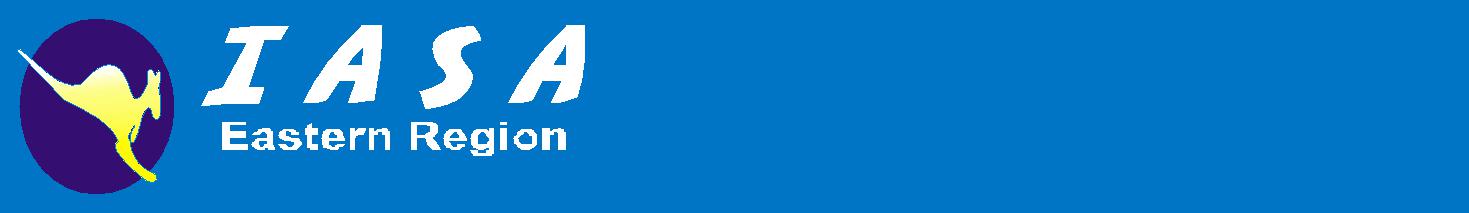 IASA, Eastern Region Travel FellowshipIASA Eastern Region will offer a research travel fellowship of Rs 50,000 annually.This will cover a return airfare to Australia for fieldwork research for a visit of two to four weeks. This will not cover visa fees, meals, accommodation and sundries. The fellowship is intended for MA students, junior researchers, working towards a higher degree in some area of Australian Studies. Those who have previously received support from the AIC or other Australian sources should not apply.Eligibility & Criteria:Applications will be ranked according to strength of academic record, considered along with the following: (a) Applicant must have successfully completed at least one year of a research degree or am MA dissertation on Australian Studies. (b) The project must be clearly described including its goals, its logic of location, use of research materials, research outcome and a bibliography. (c) The intended host institution must have agreed to accept the candidate and have nominated an appropriate supervisor. (d) There should be a reasonable prospect of material outcomes (publication, social impact, etc).(e) The fellowship application must be endorsed by the candidate’s supervisor or by an appropriate authority.  (f) The candidate may also attach a list of publications in the field of Australian Studies.The applicant MUST BE a member of IASA, Eastern Region. The successful applicant must submit a report on the trip and its outcomes to IASA,ER and the host university within two months after completion of the visit.See the Application Form below: APPLICATION:The applicant should fill in the following form, attach relevant documents and send it to the following email address: debnarayan@gmail.comName:Address (Home)Address(Work)Phone/Mobile: Email: Academic qualification: CV (maximum 1 page AS ATTACHMENT)Letter of approval from Head of department (with signature on a letterhead; AS ATTACHMENT)Name of the Australian Contact (Professor’s Name, affiliation) Letter/email of agreement to host your project from at least one Australian university (AS ATTACHMENT)Name of the Supervisor/s with affiliation: Letter of recommendation from your supervisor  (with signature on a letterhead; AS ATTACHMENT)Outline of project (no more than three pages): (a) aim,  (b) significance to academic field and/or society, (c) what exactly you will do in Australia (interviews/ archival search/ etc), (d) how your project fits with collaborative work of EIASA or Australian projects, (e) justification of the need for travel (e.g. why you cannot do it by email or video-link), how your project will benefit from a field trip, (f) a reading/ resources list that you may have prepared for your projectDeadline: Submission of Application Form with all relevant documents: 20 January, 2023